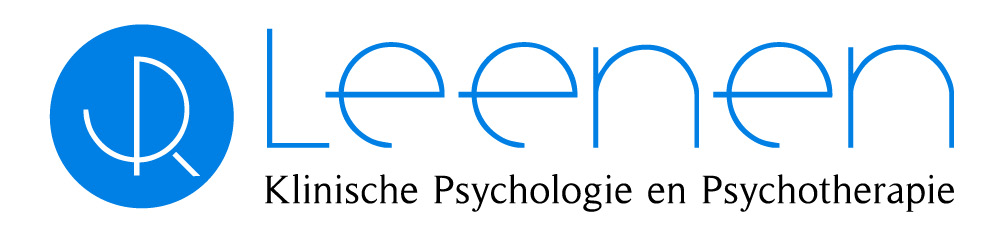 InschrijfformulierNaam en voorletters:							geslacht: geboortedatum:Adres:postcode en plaats:telefoonnummer:emailadres: huisarts: Contactpersoon:				Telefoonnummer:zorgverzekeraar:				polisnummer:BSN-nummer:					ID soort en geldigheidsdatum:ToestemmingIk geef toestemming voor het geven en opvragen van informatie met betrekking tot intake en behandeling aan:Huisarts:  ja/  neeAndere verwijzer, naam: 					ja/ nee   			Datum:								Plaats:Informed consentIk verklaar bekend en akkoord te zijn met de informatie op de website www.klinischpsycholoog.net en de informatie in het formulier “spelregels/voorwaarden ” van de praktijk.Handtekening cliënt:				Handtekening wettelijk vertegenwoordiger: